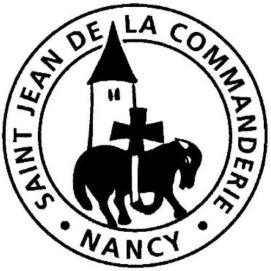 30 octobre 201631ème dimanche CDonne-nous la vie !Bien connue, la rencontre de Jésus et Zachée (évangile) n’en est pas moins magnifique. Le pape François a fait observer que « Zachée » signifie « Dieu se souvient » : il n’y a donc « pas de péché d’aucune sorte qui puisse effacer un seul de ses enfants de la mémoire, ni du cœur de Dieu. Dieu se souvient toujours, il n’oublie aucun de ceux qu’il a créés », c’est un père toujours prêt à donner son pardon (Angelus du 3.11.13). Il ferme les yeux sur les péchés et nous appelle à nous convertir (1ère Lecture), il est « tendresse et pitié » (psaume). Alors, serons-nous dignes de son amour, de sa confiance (2ème Lecture), de sa miséricorde ?Peuple de baptisés – K 106Peuple de baptisés, marche vers ta lumière ; le Christ est ressuscité ! Alléluia, Alléluia.1.	Approchons de la pierre inébranlable Sur qui reposent les pierres vivantes ; Tous ensemble, appuyés sur Jésus Christ, Devenons bâtisseurs de son Église !2.	Approchons de la Vigne véritable Qui porte fruit, pour la gloire du Père. 	Tous ensemble, greffés sur Jésus Christ, Devenons vignerons de sa récolte !3.	Approchons de la Table où Dieu se livre Par sa Parole et son Corps, sources vives. Tous ensemble, abreuvés du même Esprit, Prenons force pour vivre dans ce monde !4.	Allons dire à ce monde qui l’ignore : Dieu n’est pas mort ! Son Royaume est tout proche ! Jésus-Christ donne sens à toute vie ; Qu’il délivre les hommes des idoles !1ère Lecture : Sg 11, 22 – 12,2Le Sage de l’Ancien Testament s’émerveille en méditant sur la miséricordieuse bonté du Seigneur. Car Dieu aime tous les hommes, et même les pécheurs qu’il appelle à se convertir. Un amour que Jésus, en personne, manifestera bientôt.Psaume 144En cette Année sainte de la miséricorde, chantons, bénissons le Seigneur, il est tendresse et pitié.La gloire de Dieu, c’est l’homme vivant.Je t’exalterai, mon Dieu, mon Roi,Je bénirai ton nom toujours et à jamais !Chaque jour, je te béniraiJe louerai ton nom toujours et à jamais.Le Seigneur est tendresse et pitiéLent à la colère et plein d’amour ;La bonté du Seigneur est pour tous,Sa tendresse, pour toutes ses œuvres.Que tes œuvres, Seigneur, te rendent grâceEt que tes fidèles te bénissent !Ils diront la gloire de ton règne,Ils parleront de tes exploits.Le Seigneur est vrai en tout ce qu’il dit,Fidèle en tout ce qu’il fait.Le Seigneur soutient tous ceux qui tombent,Il redresse les accablés.Acclamation Alléluia !Dieu a tellement aimé le monde qu’il a donné son Fils uniqueAfin que ceux qui croient en lui aient la vie.Alléluia !Évangile : Lc 19, 1-10Zachée, condamné aux yeux de beaucoup, cherche à voir Jésus. Et nous, quel est notre désir de nous convertir ?Prière des FidèlesEn Jésus, tous les hommes sont sauvés. C’est pourquoi nous pouvons les confier à l’amour du Père : en son Fils, ils sont ses enfants.Le Seigneur a pitié de tous les hommes et, pour en témoigner, l’Église doit manifester sa bonté à tous.Pour les ministres du pardon, prions ensemble : R/R/	Notre Père, notre Père, nous te supplions humblement.La bonté du Seigneur est pour tous et notre Père appelle des artisans de dialogue et de paix.Pour tous ceux qui s’engagent au service de leurs frères, prions ensemble : R/Le Seigneur redresse les accablés et les console.                              Pour les malades, les personnes seules, ceux qui se sentent coupables.                                                                                             Qu’ils ne se croient pas rejetés par le Père mais s’ouvrent à son amour, prions ensemble : R/Les œuvres du Seigneur lui rendent grâce et ses fidèles le bénissent.Pour notre communauté rassemblée autour du Christ. Qu’elle dise la gloire du règne de Dieu et annonce la Bonne Nouvelle du Salut, prions ensemble : R/Dieu très bon, Dieu de tendresse et de pitié, Dieu plein d’amour et de fidélité, exauce notre prière par Jésus, le Christ, notre Seigneur.CommunionPar la musique et par nos voix (Schutz) 1. 	Louange à Dieu, Très-Haut Seigneur, 					Pour la beauté de ses exploits ; Par la musique et par nos voix, 						Louange à lui dans les hauteurs !2.	 Louange à lui, puissance, honneur,						 Pour les actions de son amour ; 	Au son du cor et du tambour,							 Louange à lui pour sa grandeur !3.	 Tout vient de lui, tout est pour lui ;						 harpes, cithares, louez-le. Cordes et flûtes, chantez-le ;						                              Que tout vivant le glorifie !EnvoiSoyons attentifs aux autres, en particulier aux plus démunis.